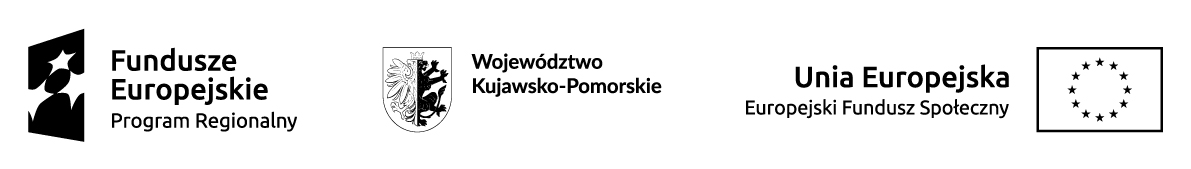 Załącznik nr 1 do Zarządzenia Nr 2/2019z dnia 05.09.2019r. Regulamin rekrutacji  do Żłobka ”Pomponik” w  Choceniu § 1Żłobek  ”Pomponik”  w Choceniu dysponuje 25  miejscami opieki dla  dzieci w wieku od 20 tygodnia do 3 lat.§ 2Zasady rekrutacji:Rekrutacji do żłobka podlegają dzieci od ukończenia 20 tygodnia do 3 roku życia,Do Żłobka przyjmowane będą dzieci wg następującej kolejności:W pierwszej kolejności  do projektu będą miały  dostęp osoby z niepełnosprawnością oraz rodziny wielodzietne. Dokumenty   rekrutacyjne  można składać osobiście w  Urzędzie Gminy Choceń pokój 7 lub za pośrednictwem poczty na adres Urząd Gminy w Choceniu, ul Sikorskiego 12, 87-850 Choceń.Coroczne zapisy do Żłobka ”Pomponik”  w Choceniu przeprowadzane będą  od 1 kwietnia  do 31 maja.Zapisy te są dokonywane na cały okres edukacji żłobkowej. W kolejnych latach rodzice (opiekunowie) dziecka potwierdzają jedynie wolę dalszego korzystania z usług Żłobka.W celu przyjęcia dziecka do Żłobka należy złożyć Kartę zgłoszeniową dziecka do Żłobka ”Pomponik”  w Choceniu, której wzór stanowi załącznik nr 1 do regulaminu wraz z wymaganymi załącznikami.W przypadku większej liczby chętnych do żłobka niż liczba oferowanych miejsc, spośród dzieci nieprzyjętych do żłobka sporządza się listę dzieci oczekujących na miejsce w żłobku.W terminie do dnia  01.08.2019 roku  do 07.08.2019 r. Dyrektor Żłobka podaje do wiadomości w sposób zwyczajowo przyjęty (tj. ogłoszenie wyników na stronie internetowej  Urzędu Gminy Choceń oraz tablicy informacyjnej Żłobka ”Pomponik”  w Choceniu) listę dzieci przyjętych do Żłobka od  września 2019 roku. W przypadku, gdy dziecko zostanie przyjęte do żłobka, rodzic/opiekun prawny zobowiązany będzie do podpisania umowy o świadczenie usług w wyznaczonym terminie. Umowa obowiązuje przez cały rok żłobkowy, tj. od  1 września do 31 lipca w przypadku roku 2019r. od momentu wpisu  do rejestru żłobków, Nie podpisanie umowy w poniższym terminie jest równoznaczne z rezygnacją z miejsca w Żłobku.W przypadku naboru dzieci do Żłobka na rok szkolny 2019/2020  obowiązują następujące terminy:- od dnia 17.07.2019 r. do dnia 31.07.2019 r. - składanie przez rodziców/ opiekunów  karty zgłoszeniowej.- od dnia 01.08.2019 r. do dnia 07.08.2019 r. - spotkanie komisji rekrutacyjnej, ocena zgłoszeń,  utworzenie i upublicznienie listy podstawowej oraz  rezerwowej, - od dnia 12.08.2019 r. do dnia 31.08.2019 r. - rekrutacja uzupełniająca, - 04.09.2019r- spotkanie komisji rekrutacyjnej, ocena zgłoszeń,  utworzenie i upublicznienie listy podstawowej oraz  rezerwowej,- od dnia 01.09.2019 r. do dnia 09.09.2019 r. - podpisywanie umów.-od 05.09.2019r.  do dnia 16.09.2019r- rekrutacja uzupełniająca -17.09.2019r. spotkanie komisji rekrutacyjnej, ocena zgłoszeń,  utworzenie i upublicznienie listy podstawowej oraz  rezerwowej,§ 3Za prowadzenie procesu rekrutacji odpowiada Dyrektor Żłobka.L.p. Kryterium obowiązkowe1. Dziecko którego  rodzice/ opiekunowie prawni   mają  miejsce zamieszkania  na terenie Gminy Choceń 1.Dziecko, którego rodzice/ prawni opiekunowie    pobierają naukę na terenie Gminy Choceń 1.Dziecko, którego  rodzice/ prawni opiekunowie   pracują na terenie Gminy Choceń 2.Osoba sprawująca  opiekę nad dzieckiem  do 3 roku życia3. Dziecko, której rodzice/opiekunowie prawni posiadają status  osoby na rynku pracy - osoby pracujące 3. Dziecko, której rodzice/opiekunowie prawni posiadają status  osoby na rynku pracy - osoby bezrobotne 3. Dziecko, której rodzice/opiekunowie prawni posiadają status  osoby na rynku pracy - osoby bierne zawodowo Kryterium dodatkowe – punktowe 4Samotne wychowywanie dziecka w rodzinie5Dziecko, którego dochód    nie przekracza  150% właściwego   kryterium dochodowego (na osobę  samotnie gospodarującą  lub na osobę w rodzinie), o którym mowa  w ustawie  z dnia 12.03.2004r. o pomocy  społecznej 6Dziecko pochodzące z rodziny  wielodzietnej 7Dziecko niepełnosprawne posiadające  orzeczenie o niepełnosprawności